Аналитическая справка по итогам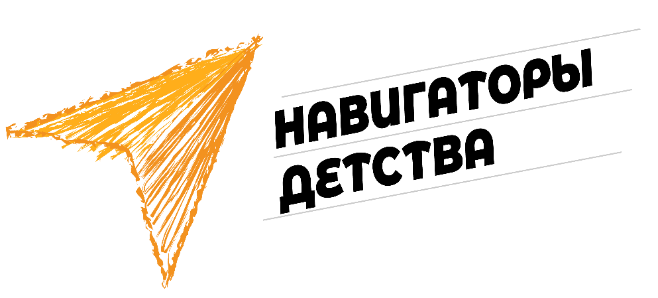 реализации проекта «Навигаторы детства» в муниципальном городском округе Евпаторияв МБОУ «СШ№16 им. С.Иванова»за февраль 2023 учебного года  В соответствии с поручением Президента Российской Федерации от 26 июня 2022 г. № Пр-1117 в 17 общеобразовательных организациях муниципального городского округа Евпатория с 2022/2023 учебного года введена   должность советника директора по воспитанию и взаимодействию с детскими общественными объединениями. Данная должность введена в рамках федерального проекта «Патриотическое воспитание граждан Российской Федерации», который входит в национальный проект Образование».Шалацкая Кристина Викторовна прошли обучение на сайте Корпоративного университета РДШ по программе «Реализация проектов и мероприятий Российского движения школьников в практике воспитательной работы в общественной организации», приняла участие в реализации Всероссийского проекта по ранней профессиональной ориентации обучающихся 6-11 классов «Билет в будущее» в качестве педагога-навигатора проекта, прошла повышение квалификации по программе «Программирование воспитания в общеобразовательных организациях». В феврале 2022/2023 учебного года в Муниципальном бюджетном общеобразовательном учреждении «Гимназия имени Ильи Сельвинского города Евпатории Республики Крым» советником директора по воспитанию и взаимодействию с детскими объединениями Шалацкой Кристиной Викторовной (далее – Советник) с целью реализации проекта «Навигаторы детства» в социальной сети в «ВКонтакте» города Евпатории за февраль месяц сделано 33 публикации с уникальными #НДК_февраль7 и #МБОУСШ16.Также с уникальным #НДК_февраль7 было продублировано еще 22 публикаций в группы: https://vk.com/public214910068https://vk.com/evpobrazИтого: 55 публикаций.      С целью административной и методической поддержки работы советника директора по воспитанию и взаимодействию с детскими общественными объединениями МБОУ «СШ №16 им. С.Иванова» проведены следующие мероприятия:1.Еженедельно советник директора МБОУ «СШ №16 им. С.Иванова» присутствовала на совещаниях с советниками директоров по воспитанию и взаимодействию с детскими общественными объединениями.2. Проводились совместные совещания советника директора по воспитанию и работе с детскими объединениями МБОУ «СШ №16 им. С.Иванова» с директором и заместителем директора по воспитательной работе МБОУ «СШ №16 им. С.Иванова».3. Проводились индивидуальные консультации советника директора МБОУ «СШ №16 им. С.Иванова» с классными руководителями, по вопросам реализации воспитательной работы в школе, педагогами-организаторами, социальным педагогом и педагогом-психологом.4. Продолжается реализация образовательного проекта Всероссийской программы «Орлята России».5. Постоянно в срок муниципальному куратору предоставляются сбор аналитических данных по дням единых действий.Советником директора по воспитанию и взаимодействию с детскими общественными объединениями МБОУ «СШ№16 им. С.Иванова» успешно транслируются федеральные проекты флагманы проекта «Навигаторы детства»:В программу «Орлята России» на данный момент входит 4 класс (32 человека) и классный руководитель – Козинец Н.В. В конце 2022 г. участникам проекта торжественно вручили 30 значков «Орлята России»:https://vk.com/school16_evpatoria?w=wall-216311881_159Советник директора по воспитанию и взаимодействию с детскими общественными объединениями Евпатории принимала участие в воспитательных и патриотических мероприятиях федерального, регионального и муниципального уровней с целью популяризации проекта «Навигаторы детства».Федеральный уровень:С ноября по понедельникам советником г. Евпатории проводились занятия из цикла внеурочной деятельности «Разговоры о важном» с детьми из Херсонской области и Юга Украины.МБОУ «СШ№16 им. С.Иванова» продолжает активно участвовать в акции «Мы вместе. Дети», отправляя на фронт «Посылки солдатам», гуманитарную помощь: https://vk.com/school16_evpatoria?w=wall-216311881_210https://vk.com/school16_evpatoria?w=wall-216311881_145https://vk.com/school16_evpatoria?w=wall-216311881_134https://vk.com/school16_evpatoria?w=wall-216311881_120Совместно с советником директора по воспитательной работе учащиеся МБОУ «СШ№16 им. С.Иванова» г. Евпатории приняли участие во флешмобе «День родного языка»:https://vk.com/school16_evpatoria?w=wall-216311881_225Совместно с советником директора по воспитательной работе учащиеся МБОУ «СШ№16 им. С.Иванова» г. Евпатории приняли участие во Всероссийском патриотическом телемосте «Нам силу дает наша верность Отчизне», посвящённый Дню защитника Отечества:https://vk.com/school16_evpatoria?w=wall-216311881_232https://vk.com/school16_evpatoria?w=wall-216311881_239Совместно с советником директора по воспитательной работе учащиеся МБОУ «СШ№16 им. С.Иванова» г. Евпатории прошло торжественное мероприятие, посвященное Дню кадета России:https://vk.com/school16_evpatoria?w=wall-216311881_2163.Региональный уровень: Советником директора по воспитанию и взаимодействию с детскими общественными объединениями МБОУ «СШ№16 им. С.Иванова» г. Евпатории в рамках проведения Дней единых действий активно реализовывались федеральные концепции (см. Аналитические данные).Под руководством советника директора по воспитанию учащиеся приняли участие в конкурсе чтецов "Я говорю с тобой из Ленинграда": https://vk.com/riashkabestieee?w=wall629613093_369%2Fall3. Советником директора по воспитанию и взаимодействию с детскими общественными объединениями МБОУ «СШ№16 им. С.Иванова» организовано проведение открытого мероприятия, почтить память россиян, исполнявших служебный долг за пределами Отечества:https://vk.com/school16_evpatoria?w=wall-216311881_214Муниципальный уровень:Еженедельно в МБОУ «СШ№16 им. С.Иванова» при поддержке советника директора проводились линейки:https://vk.com/school16_evpatoria?w=wall-216311881_236https://vk.com/school16_evpatoria?w=wall-216311881_252Еженедельно, при поддержке советника директора МБОУ «СШ№16 им. С.Иванова», по понедельникам классными руководителями проводились занятия из цикла внеурочной деятельности «Разговоры о важном»:https://vk.com/school16_evpatoria?w=wall-216311881_236https://vk.com/school16_evpatoria?w=wall-216311881_252Проведен ряд мероприятий в рамках муниципальной патриотической акции «Памяти достойны»:https://vk.com/school16_evpatoria?w=wall-216311881_200https://vk.com/school16_evpatoria?w=wall-216311881_202В рамках мероприятий ко Дню Республики Крым, советник директора по воспитательной работе провела флэшмоб "Фото на фоне гор":https://vk.com/school16_evpatoria?w=wall-216311881_100К.В.Шалацкая.ПРИЛОЖЕНИЕАналитические данныеМБОУ «СШ№16 им. С.Иванова» (февраль 2023г.)ДатаШколаКол-во детей-уч.Кол-во детей-орг.Кол-вородителей-уч.Кол-вородителей-организаторовКол-водетей группы рискаКол-во педагогов, прин. участиеСсылки на размещение материалов на сайте организации, соц. Сетях02.02.23.80 лет со дня победы СССР в Сталинградской битве12398361123https://vk.com/school16_evpatoria?w=wall-216311881_178https://vk.com/public214910068?w=wall-214910068_58313https://vk.com/evpobraz?w=wall-215975256_122002.02.23.80 лет со дня победы СССР в Сталинградской битве1239https://vk.com/school16_evpatoria?w=wall-216311881_178https://vk.com/public214910068?w=wall-214910068_5831306.02.2023Разговоры о важно «День российской науки»12391231466535https://vk.com/evpobraz?w=wall-215975256_1214https://vk.com/school16_evpatoria?w=wall-216311881_179https://vk.com/im?sel=3822974&w=wall-214910068_58556%2Fd46ed73b806f05f9eb13.02.2023Разговоры о важно «Россия в мире»12391227466535https://vk.com/school16_evpatoria?w=wall-216311881_206https://vk.com/wall-215975256_1320https://vk.com/wall-214910068_6203115.02.2023Помощь солдатам СВО, приуроченное к 23 февраля1239832566226https://vk.com/wall-214910068_63185https://vk.com/school16_evpatoria?w=wall-216311881_210День памяти россиян, исполнявших служебный долг за пределами Отечества123911364324https://16ev.krymschool.ru/site/pub?id=759https://vk.com/school16_evpatoria?w=wall-216311881_21417.02.2023 День кадетов123919233302https://vk.com/school16_evpatoria?w=wall-216311881_216https://vk.com/evpobraz?w=wall-215975256_1407https://vk.com/wall-214910068_6549617.02.2023Военно-спортивное мероприятие «А ну-ка, парни!», приуроченное 23 февраля12391321532-2https://vk.com/school16_evpatoria?w=wall-216311881_218https://vk.com/evpobraz?w=wall-215975256_148120.02.2023.Разговоры о важном. «День защитника Отечества»12391210555332https://vk.com/school16_evpatoria?w=wall-216311881_221https://vk.com/public214910068?w=wall-214910068_66272https://vk.com/evpobraz?w=wall-215975256_142721.02.2023День родного языка.12393432215https://vk.com/school16_evpatoria?w=wall-216311881_225https://vk.com/wall-214910068_67260https://vk.com/evpobraz?w=wall-215975256_146227.02.2023.Разговоры о важном. «Традиционные семейные ценности»12391210555332https://vk.com/wall-214910068_72424https://vk.com/school16_evpatoria?w=wall-216311881_236https://vk.com/evpobraz?w=wall-215975256_162327.02.2023.1239911204https://vk.com/evpobraz?w=wall-215975256_1662https://vk.com/im?sel=3822974&w=wall-214910068_73102%2F3120de3164f7d57f57https://vk.com/school16_evpatoria?w=wall-216311881_239